Муниципальный тур областного  конкурса  профессионального мастерства «Воспитатель года -2018»МАДОУ АР д/с «Сибирячок» корпус №2 «Применение информационно - коммуникационныхтехнологий в воспитательно - образовательномпроцессе ДОУ»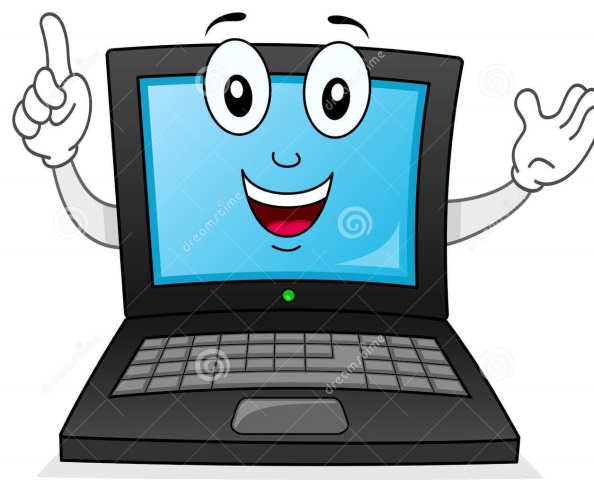 Выполнила: Бажина Татьяна Петровнас. Абатское 2018г.Если мы хотим идти вперед, то одна нога должна оставаться на месте, в то время как другая делает следующий шаг. Это – первый закон всякого прогресса, одинаково применимый как к целым народам, так и к отдельным людям. Й. Этвѐш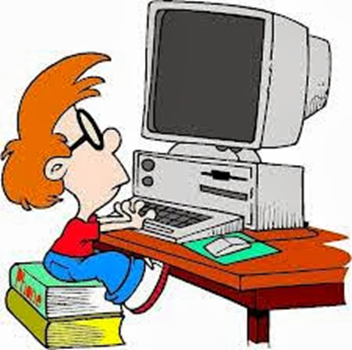    Использование информационно-коммуникационных технологий в детском саду – актуальная проблема современного дошкольного воспитания.       Постепенно, компьютерные технологии входят и в систему дошкольного образования как один из эффективных способов передачи знаний. Этот современный способ развивает интерес к обучению, воспитывает самостоятельность, развивает интеллектуальную деятельность, позволяет развиваться в духе современности, дает возможность качественно обновить воспитательно-образовательный процесс в ДОУ и повысить его эффективность.   Сегодня ИКТ являются неотъемлемой частью процесса обучения дошкольников. Это не только доступно и привычно для детей нового поколения, но и удобно для современного педагога.    В соответствии с документом "ФГОС к условиям реализации основной общеобразовательной программы дошкольного образования", утвержденные приказом Министерства образования и науки РФ от 20 июля 2011 г. № 2151, одним из требований к педагогической деятельности является владение информационно - коммуникационными технологиями и умениями применять их в воспитательно - образовательном процессе. Педагог должен уметь:1. создавать графические и текстовые документы (т. е. самостоятельно оформлять групповую документацию, диагностику и т. д); 2. активно использовать информационные технологии в образовательном процессе;3. познакомиться с информационными сайтами для педагогов и владеть навыками поиска информации в Интернете; 4. Владеть различными программами для создания мультимедийных презентаций: создавать графические и текстовые документы (т. е. самостоятельно оформлять групповую документацию, диагностику и т. д)    Это значит – уметь пользоваться программой Майкрософт Офис, Microsoft Office Word, Microsoft Office PowerPoint,Microsoft Office Excel Активно использовать информационные технологии в образовательном процессе Познакомиться с информационными сайтами для педагогов и владеть навыками поиска информации в Интернете.   Таким образом, использование информационных технологий в образовании дает возможность существенно обогатить, качественно обновить воспитательно - образовательный процесс в ДОУ и повысить его эффективность.Сегодня ИКТ позволяет:1). Показать информацию на экране в игровой форме, что вызывает у детей огромный интерес, так как это отвечает основному виду деятельности дошкольника — игре. 2). В доступной форме, ярко, образно, преподнести дошкольникам материал, что соответствует наглядно-образному мышлению детей дошкольного возраста. 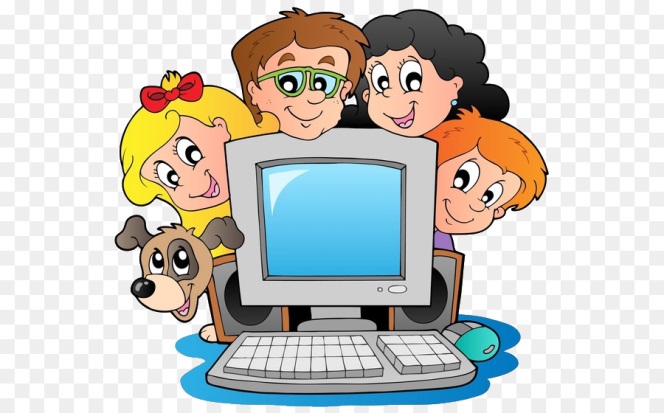 3). Привлечь внимание детей движением, звуком, мультипликацией, но не перегружать материал ими. 4). Способствовать развитию у дошкольников исследовательских способностей, познавательной активности, навыков и талантов. 5). Поощрять детей при решении проблемных задач и преодолении трудностей.      Использование информационно-коммуникационных технологий в дошкольном образовании позволяет расширить творческие возможности педагога и оказывает положительное влияние на различные стороны психического развития дошкольников. Развивающие занятия с еѐ использованием становятся намного ярче и динамичнее.     Применение компьютерной техники позволяет сделать НОД привлекательным и по - настоящему современным, решать познавательные и творческие задачи с опорой на наглядность. В ходе игровой деятельности дошкольника, с использованием компьютерных средств у него развивается: теоретическое мышление, развитое воображение, способность к прогнозированию результата действия, проектные качества мышления и др., которые ведут к резкому повышению творческих способностей детей.     По сравнению с традиционными формами обучения дошкольников, компьютер обладает рядом преимуществ: 1). Движения, звук, мультипликация надолго привлекает внимание детей и способствует повышению у них интереса к изучаемому материалу. Высокая динамика занятия способствует эффективному усвоению материала, развитию памяти, воображения, творчества детей. 2). Обеспечивает наглядность, которая способствует восприятию и лучшему запоминанию материала, что очень важно, учитывая наглядно-образное мышление детей дошкольного возраста. 3). Слайд-шоу и видеофрагменты позволяют показать те моменты из окружающего мира, наблюдение которых вызывает затруднения: например, рост цветка, вращение планет вокруг Солнца, движение волн, вот идѐт дождь;  4). Также можно смоделировать такие жизненные ситуации, которые нельзя или сложно показать и увидеть в повседневной жизни (например, воспроизведение звуков природы; работу транспорта и т.д.); 5). Предъявление информации на экране компьютера в игровой форме вызывает у детей огромный интерес. 6). Несѐт в себе образный тип информации, понятный дошкольникам. 7). Проблемные задачи, поощрение ребѐнка при их правильном решении самим компьютером являются стимулом познавательной активности детей. 8). Ребѐнок сам регулирует темп и количество решаемых игровых обучающих задач. 9). В процессе своей деятельности за компьютером дошкольник приобретает уверенность в себе, в том, что он многое может. 10). Позволяет моделировать такие жизненные ситуации, которые нельзя увидеть в повседневной жизни (полет ракеты, половодье, неожиданные и необычные эффекты); 11). Компьютер очень "терпелив", никогда не ругает ребѐнка за ошибки, а ждѐт, пока он сам исправит их. 12). Использование информационных технологий побуждает детей к поисковой исследовательской деятельности, включая и поиск в сети Интернет самостоятельно или вместе с родителями.      Спектр использования ИКТ в образовательном процессе достаточно широк. Одной из наиболее удачных форм подготовки и представления учебного материала к совместной организованной деятельности в детском саду - это создание мультимедийных презентаций.     Она облегчает процесс восприятия и запоминания информации с помощью ярких образов, т.к. сочетает в себе динамику, звук и изображение, т.е. те факторы, которые наиболее долго удерживают внимание ребенка. Одновременное воздействие на два важнейших органа восприятия (слух и зрение) позволяют достичь гораздо большего эффекта. А английская пословица гласит: «Я услышал – и забыл, я увидел – и запомнил».Применение ИКТ в работе с детьми дошкольного возраста    Одно из главных условий внедрения информационных технологий в ДОУ - с детьми должны работать специалисты, знающие технические возможности компьютера, имеющие навыки работы с ними, четко выполняющие санитарные нормы и правила использования компьютеров, владеющие методикой приобщения дошкольников к новым информационным технологиям.     Учитывая это, первостепенной задачей в настоящее время становится повышение компьютерной грамотности педагогов, освоение ими работы с программными образовательными комплексами, ресурсами глобальной компьютерной сети Интернет для того, чтобы в перспективе каждый из них мог использовать современные компьютерные технологии для подготовки и проведения занятий с детьми на качественно новом уровне.     Применение информационных технологий на занятиях в ДОУ позволяет преодолеть интеллектуальную пассивность детей на занятиях, даёт возможность повысить эффективность образовательной деятельности педагога ДОУ. Выделяют 2 вида занятий с использованием ИКТ. Занятие с мультимедийной поддержкой.     На таком занятии используется только один компьютер в качестве ―электронной доски. На этапе подготовки анализируются электронные и информационные ресурсы, отбирается необходимый материал для урока. Иногда бывает очень сложно подобрать необходимые материалы для объяснения темы занятия, поэтому создаются презентационные материалы с помощью программы PowerPoint или других мультимедийных программ.    Для проведения таких занятий необходим один персональный компьютер (ноутбук), мультимедийный проектор, колонки, экран. Использование мультимедийной презентаций позволяет сделать занятие эмоционально окрашенными, интересными, являются прекрасным наглядным пособием и демонстрационным материалом, что способствует хорошей результативности занятия.      С помощью мультимедийных презентаций разучиваются с детьми комплексы зрительных гимнастик, упражнений для снятия зрительного утомления.     Мультимедийные презентации позволяют представить обучающий и развивающий материал как систему ярких опорных образов, наполненных исчерпывающей структурированной информацией в алгоритмическом порядке. В этом случае задействуются различные каналы восприятия, что позволяет заложить информацию не только в фактографическом, но и ассоциативном виде в память детей. Применение компьютерных слайдовых презентаций в процессе обучения детей имеет следующие достоинства:  1). Осуществление полисенсорного восприятия материала;     2). Возможность демонстрации различных объектов с помощью мультимедийного проектора и проекционного экрана в многократно увеличенном виде;     3). Объединение аудио-, видео - и анимационных эффектов в единую презентацию способствует компенсации объема информации, получаемого детьми из учебной литературы;     4). Возможность демонстрации объектов более доступных для восприятия сохранной сенсорной системе;     5). Активизация зрительных функций, глазомерных возможностей ребенка;     6). Компьютерные презентационные слайд-фильмы удобно использовать для вывода информации в виде распечаток крупным шрифтом на принтере в качестве раздаточного материала для занятий с дошкольниками.     7). Использование мультимедийных презентаций позволяют сделать занятия эмоционально окрашенными, привлекательными вызывают у ребенка живой интерес, являются прекрасным наглядным пособием и демонстрационным материалом, что способствует хорошей результативности занятия.Занятие с компьютерной поддержкой.     Чаще всего такие занятия проводятся с использованием игровых обучающих программ. На таком занятии используется несколько компьютеров, планшетов, за которыми работают несколько воспитанников одновременно. Работая с электронным учебником, планшетом, ребенок самостоятельно изучает материал, выполняет необходимые задания и после этого проходит проверку компетентности по данной теме.        Возможности компьютера позволяют увеличить объем предлагаемого для ознакомления материала. Яркий светящийся экран привлекает внимание, дает возможность переключить у детей аудиовосприятие на визуальное, анимационные герои вызывают интерес, в результате снимается напряжение.      Но на сегодня, к сожалению, существует недостаточное количество хороших компьютерных программ, которые предназначены для детей данного возраста.     Специалисты выделяют ряд требований, которым должны удовлетворять развивающие программы для детей:    исследовательский характер, легкость для самостоятельных занятий ребенка, развитие широкого спектра навыков и представлений,высокий технический уровень, возрастное соответствие, занимательность.    Важно соблюдать условия для сбережения здоровья ребенка . соответствующий нормам САНПиНа: 1. Детям пяти - семилетнего возраста можно "общаться" с компьютером не более 10-15 минут в день 3-4 раза в неделю. 2. Желательно, чтобы монитор был жидкокристаллическим или плазменным. 3. Нужно включать в занятия игры, направленных на профилактику нарушений зрения и отработку зрительно-пространственных отношений. 4. Регулярно проводить гимнастику для глаз: во время работы необходимо периодически переводить взгляд ребенка с монитора каждые 1, 5-2 мин. на несколько секунд, так же важна и смена деятельности во время занятия. 5 Для проведения фронтальных занятий мы используем мультимедийный проектор, расстояние от экрана до стульев на которых сидят дети 2 - 2, 5 метра.     Для поддержания оптимального микроклимата необходимо: проветривание кабинета до и после занятий и влажная уборка — протирка столов и экранов дисплеев до и после занятий, протирка полов после занятий.    Таким образом, признаем, что компьютер — новое мощное средство для интеллектуального развития детей.ПРАВИЛА СОЗДАНИЯ ПРЕЗЕНТАЦИИ ДЛЯ ДЕТЕЙ    Золотое правило любой презентации, предложенное бывшим маркетологом компании Apple, а ныне управляющим директором Garage Technology Ventures Гайем Кавасаки - 10-20-30: 10 слайдов за 20 минут, размер шрифта не меньше 30.     Эти параметры идеальны для презентации в PowerPoint. Большее количество слайдов не запоминается, время больше 20 минут рассеивает внимание, маленький шрифт напрягает. Применимо ли это правило при создании презентации для детей? Применимо, особенно для детей.     Удержать детское внимание – это довольно сложная задача, а скучная длинная презентация отвратит даже взрослого. Помимо «золотого» существует ряд других правил, подходящих и для создания презентации для детей.     Итак, как создать презентацию для детей? Подготовка, подбор материалов для презентации Содержание презентации для детей не должно быть перепечаткой с учебника. В идеале материал презентации подбирается из нескольких источников. Даже в случае презентации для детей, информация должна быть свежей и актуальной.     Например, рассказывая о современном сельском хозяйстве, не нужно вставлять картинки пахарей с косами или советских стахановцев, если речь идет о сегодняшнем дне. Иллюстрации должны соответствовать рассказу, дополнять его, но при этом не отвлекать внимания. Нужно учитывать возрастную группу детей и их увлечения на данный момент. Герои популярных мультфильмов воспримутся более положительно, чем персонажи из вашего детства.    Что касается текста. Стоит перечитать много материала по предстоящей теме, сделать краткий конспект, но во время презентации все, что можно сказать словами – нужно говорить словами. Текст на слайдах должен быть в минимальных количествах, особенно в презентации для детей.      И наконец, в презентации должна быть четко определена цель. Конечно, в случае презентации для детей вовсе не обязательно выносить ее на слайд. Этот пункт важен, прежде всего, для презентующего, чтобы, увлёкшись сопутствующей темой, не уйти далеко в сторону.     Итак, материал подобран, цель определена, следующий пункт – составление презентации и ее дизайн. Дизайн презентации для детей  1.Фон. Сейчас в сети можно найти множество готовых шаблонов на любой случай жизни. Но, нужно не забывать, что яркий, изобилующий элементами фон для презентации отвлечет от преподносимой информации. Вообще фон на то и фон, чтобы не отвлекать, а подчѐркивать материал. Так что стоит остановиться на однотонном фоне без рисунков или каких-либо других элементов.    Когда дело заходит о презентации для детей, часто встречается одна и та же ошибка – перебор с яркими цветами и картинками. Не нужно увлекаться яркими контрастирующими расцветками, способными вызвать приступ эпилепсии.    2.Иллюстрации. Педагог должен привлекать детей прежде всего своим рассказом, а не картинками. Конечно, это не значит, что нельзя использовать иллюстрации. Картинки в презентации для детей необходимы. Нужно учитывать возрастную группу и их увлечения на данный момент. Герои популярных мультфильмов воспримутся более положительно, чем персонажи из вашего детства.     Иллюстрации должны быть высокого разрешения, не нужно растягивать маленькую картинку на весь слайд – она будет «пикселить» и тем самым только вызовет негативные эмоции.     Не нужно одновременно на одном слайде использовать рисунки и фотографии, если это не предусмотрено НОД. Презентация должна быть выполнена в одном стиле, фотографии и рисунки хорошо сделать одного размера. 13     И напоследок, не стоит забывать, что у всех изображений в интернете есть хозяин. В конце презентации стоит привести список иллюстраций и ссылки на источники, это не только дань уважения к авторским правам, но и полезная практика для детей.    3. Шрифт. Необходимо избегать использования разных шрифтов – это рассеивает внимание и утомляет. Размер кегля должен быть достаточно большим, чтобы читаться с последних парт. Тест должен быть читабелен. Не стоит использовать неразборчивые, слишком узкие шрифты и шрифты с засечками. И, наконец, простое правило – на темном фоне размещается светлый текст и наоборот.    4.Анимация. Здесь очень просто, если анимации можно избежать – это нужно сделать. Безусловно, в презентации для детей так и хочется использовать как можно больше эффектов. Кроме того, анимация занимает время.    Потребуется несколько лишних секунд, чтобы дождаться пока появится текст, который выскакивает по буквам. Собственно, презентация Цель презентующего не просто выдать материал, а заинтересовать. Это, пожалуй, самый важный пункт в презентации для детей. Нудная лекция, даже иллюстрированная красивыми картинками и анимацией, остается нудной лекцией. Подача материала должна идти в форме рассказа, истории. Идеально, если дети при этом являются участниками этой истории.     Презентация для детей должна быть интерактивна, дети должны принимать активное участие. Имеет смысл разнообразить презентацию загадками, вопросами. Даже 20 минут интересного рассказа способны утомить.     Просмотр презентации - это нагрузка на глаза. Презентацию лучше давать частями, чередовать с практическими заданиями, играми или небольшой физической активностью. После окончания презентации необходимо подвести итог и сделать вывод. Как известно, последняя фраза всегда запоминается лучше. Так пусть последней фразой станет добрый совет или напутствие. Стандартный комплекс упражнений для глаз при работе за компьютером1. Закройте глаза и сильно напрягите глазные мышцы. Подождите около 4 секунд. Откройтеглаза и расслабьтесь. Посмотрите в окно вдаль около 6 секунд. Повторите упражнение 4-5 раз.2. Посмотрите на переносицу и задержите на ней глаза примерно на 4 секунды. Затем переведите взгляд на пейзаж за окном и смотрите туда около 6 секунд. Выполните упражнение 4-5 раз.3. Посмотрите влево, при этом не поворачивая голову. Зафиксируйте глаза в этом положении примерно на 4 секунды. Повторите это упражнение, только смотря влево, вниз и наверх. Необходимо выполнить этот круг 3-4 раза.4. Проделайте повороты глазами в следующих направлениях: налево, вниз, направо, вверх, затем прямо вдаль в окно. Потом направо, вниз, налево, вверх, а дальше прямо вдаль в окно. Выполните все действия еще 3-4 раза.5. Моргните максимально быстро, отсчитав до 10, потом закройте глаза на пару секунд. Теперь еще раз поморгайте в течение минуты. Снова закройте глаза на 2-3 секунды. Откройте их и посмотрите вдаль в окно. Повторите упражнение 2-3 раза.6. Рассмотрите внимательно любой хорошо видимый объект (ветку, птичку, лист и т.д.) в течение 30 секунд. Потом переведите глаза на самый удаленный предмет. Это может бытьздание, автомобиль, дерево. Смотрите на него в течение 30 секунд. Потом верните взгляд на первый объект. Повторите такое упражнение 6 раз.По окончании зарядки даем глазам расслабиться. Можно просто закрыть их на пять минут и подумать о чем-то приятном. При этом не опускайте голову вперед. Выполнение подобных упражнений для глаз при работе за компьютером способствует их расслаблению и тренировке. Цветовое оформление слайдаТеория цвета:красный –позитивный и веселый, но после 18 слайда вызываетагрессию и не учебное состояние;желтый - лучше приглушить ближе к бежевому, хороший цвет для учеников младшего и среднего звена;зеленый (мягкий, приглушенный) – до 29-30 слайда воспринимается оптимально;синий (мягкий) – позитивный цвет до 30 слайда;фиолетовый – не способствует запоминанию информации;белый - способствует воспроизведению информации от 50 до 70%;черный – цвет агрессии и стресса;коричневый (яркий) – после 23 слайда вызывает подъем артериального давления;серый – вызывает тревогуНормативные документы, регламентирующие применение ИКТ в дошкольном образовании:•	Федеральный закон "Об образовании в Российской Федерации"  от 29 декабря 2012 г. N 273-ФЗ  Статья 16.Реализация  образовательных  программ  с  применением  электронного обучения и  дистанционных  образова-тельных  технологий     «Под электронным обучением понимается организация образовательной деятельности с применением   инфор-мационных  технологий,  технических  средств,  а  также информационно-телекоммуникационных сетей…»Статья 18.   Печатные и электронные образовательные и информационные  ресурсы   «В организациях, осуществляющих образовательную  деятельность,   в целях  обеспечения  реализации  образовательных  программ  формируются библиотеки, в том числе цифровые (электронные) библиотеки…»Статья 29. Информационная открытость образовательной организации  Образовательные организации формируют открытые  и   общедоступные информационные ресурсы, содержащие  информацию  об  их    деятельности, и обеспечивают  доступ  к  таким  ресурсам  посредством     размещения их в информационно-телекоммуникационных сетях, в  том  числе  на   официальном сайте образовательной организации в сети "Интернет".•	«Федеральный государственный образовательный стандарт дошкольного образования»  от 17 октября 2013 г. № 1155•	"Санитарно эпидемиологические требования к устройству, содержанию и организации режима работы дошкольных образовательных организаций" "СанПиН 2.4.1.3049-13  от 15 мая 2013 г. N 26РЕСУРСЫ ИНТЕРНЕТ ДЛЯ РАБОТНИКА ДОУ1. http://vospitateljam.ru/ - сайт для воспитателей детских садов2. http://vospitatel-ru.ru/ - сайт для воспитателей детских садов3. http://planetadetstva.net/ - интернет журнал4. http://dou-sad.ru/ - сайт для работников ДОУ5. http://www.moi-detsad.ru/ - всѐ для детского сада6. http://dohcolonoc.ru/ - сайт для воспитателей детского сада7. http://ped-kopilka.ru/ - сайт для педагогов, учителей, воспитателей, студентов,родителей и всех тех, кто занимается воспитанием и обучением детей.8. http://vospitatel.com.ua/ - сайт для работников дошкольного образования9. http://detsadmickeymouse.ru/ - сайт "ДЕТСАД МИККИ МАУСА" для воспитателей,нянь, родителей10. http://doshvozrast.ru/ - воспитание детей дошкольного возраста в детском саду исемье11. http://pedsovet.org/ - всероссийский интернет-педсовет. Консультации, новостиобразования, советы и т.д.12.http://zakon.edu.ru/catalog.asp?cat_ob_no=12309&ob_no=13037- гигиена детей и подростков. 13. http://medvejata.ru/index/ - безопасность движения.14.http://www.leon4ik.com/load/oformlenie_detskogo_sada/edinoe_oformlenie_gruppy/5- оформление группы детского сада в едином стиле.15. http://www.logoped.ru/mat.htm - книги, статьи, конспекты занятий, материал для автоматизации звуков, фонетическая зарядка.16. http://nsportal.ru/detskii-sad - занятия, разработки утренников, развлечений, родительских собраний и т.д., тематические подборки материалов: презентации, стихи и т.д.17. http://www.maaam.ru/ - детские поделки, оформление, документация, сертификаты и свидетельства.Используемая литература:1). Управление инновационными процессами в ДОУ. – М., Сфера, 20082). Горвиц Ю., Поздняк Л. Кому работать с компьютером в детском саду.Дошкольное воспитание, 1991г., № 53). Калинина Т.В. Управление ДОУ. «Новые информационные технологиив дошкольном детстве». М, Сфера, 20084). Ксензова Г.Ю. Перспективные школьные технологии: учебно -методическое пособие. - М.: Педагогическое общество России, 20005). Моторин В. "Воспитательные возможности компьютерных игр".Дошкольное воспитание, 2000г., № 116). Новоселова С.Л. Компьютерный мир дошкольника. М.: Новая школа,19977). СанПиН 2.2.2/2.4.1340-03 "Гигиенические требования к персональным электронно-вычислительным машинам и организации работы".)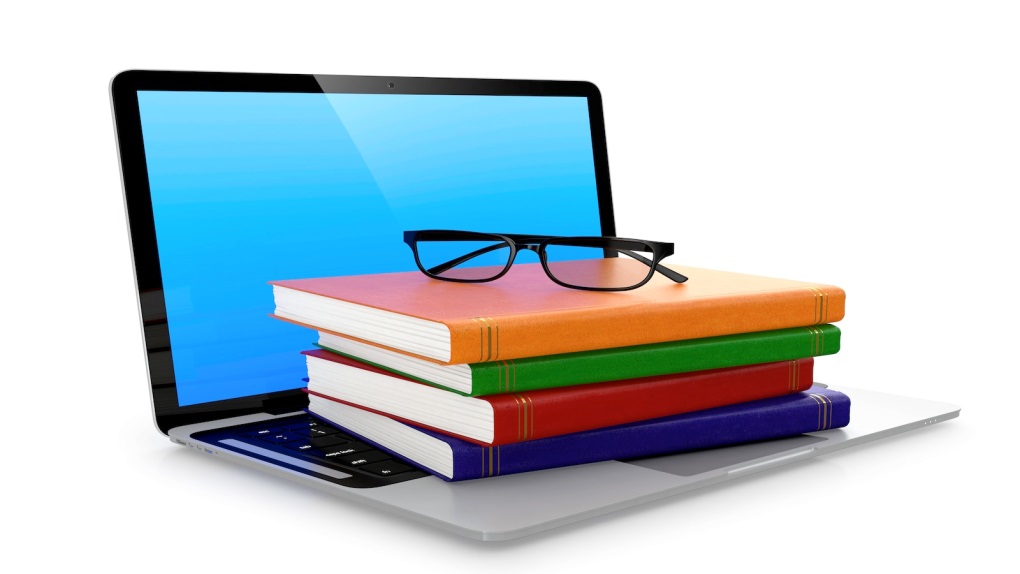 